CP                                                                          MARCH 2020 DEVOTION SONGSHappy all the timehttps://www.youtube.com/watch?v=hHzofkZjEvcSing Hosannahttps://www.youtube.com/watch?v=f50UKvfhku4 Praise Himhttps://www.youtube.com/watch?v=3WtgPBbr-nQFRUITS / DAYS OF THE WEEKTHE VERY HUNGRY CATERPILLARhttps://www.youtube.com/watch?v=75NQK-Sm1YYFRUIT SONGhttps://www.youtube.com/watch?v=mfReSbQ7jzEGOODBYE SONG  https://www.youtube.com/watch?v=Xcws7UWWDEs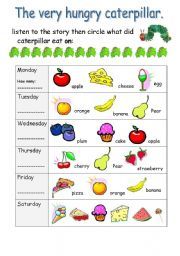 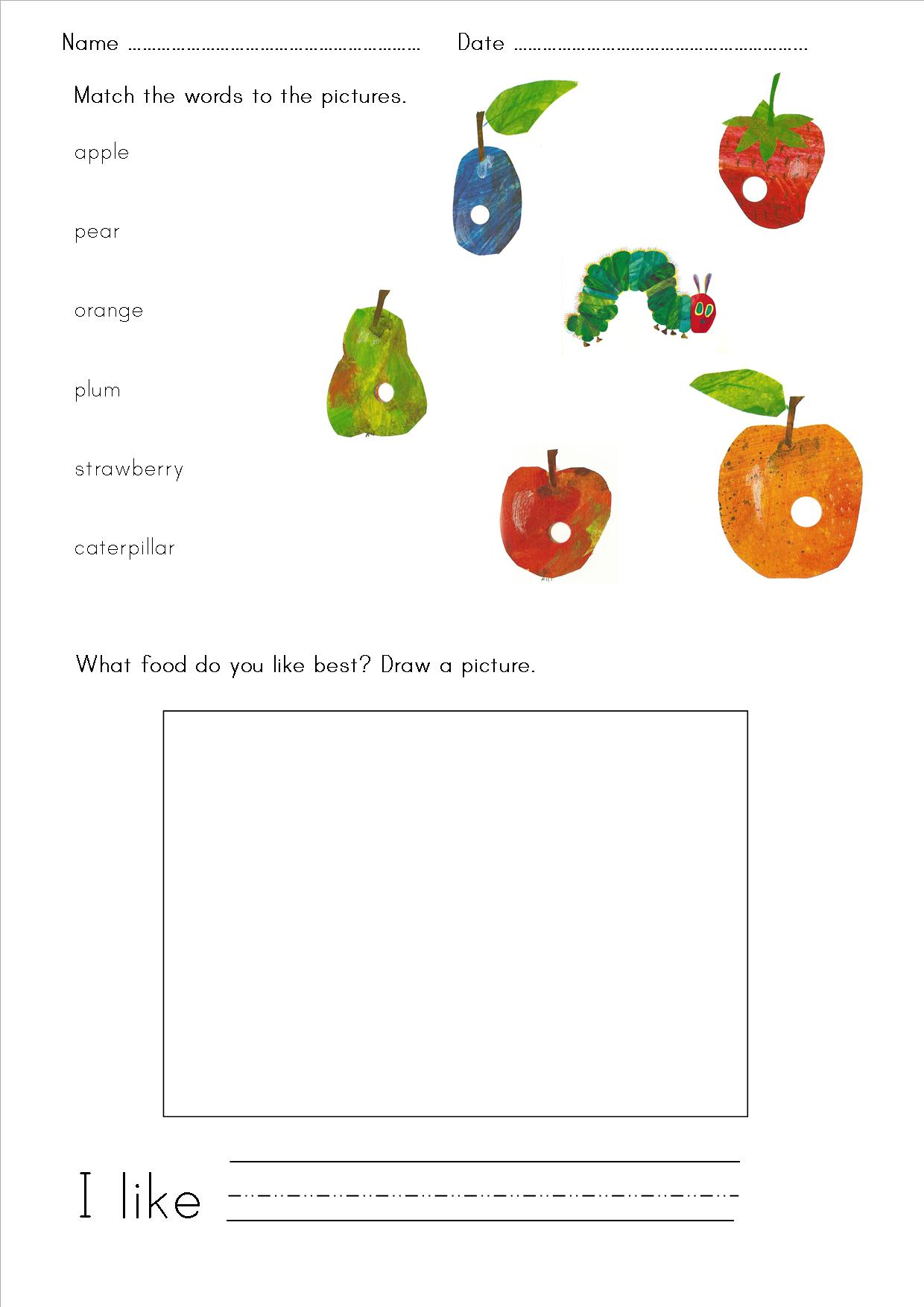 